Publicado en  el 12/01/2017 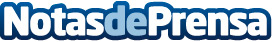 La Consejería de Sanidad y Políticas Sociales extremeña celebra los 200 trasplantes hepáticos realizados en diciembre El Hospital Infanta Cristina logró el pasado mes de diciembre un hito que debe ser valorado y así ha sido durante el balance de la actividad del área de salud realizada en Badajoz Datos de contacto:Nota de prensa publicada en: https://www.notasdeprensa.es/la-consejeria-de-sanidad-y-politicas-sociales_1 Categorias: Medicina Sociedad Extremadura http://www.notasdeprensa.es